PUBLIC NOTICE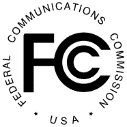 DA 17-773Released:  August 15, 2017CONSUMER AND GOVERNMENTAL AFFAIRS BUREAU Announces Comment Dates FOR slamming and cramming PROCEEDINGCG Docket No. 17-169Comment Date:  September 13, 2017 Reply Comment Date:  October 13, 2017 On July 13, 2017, the Commission adopted a Notice of Proposed Rulemaking that seeks comment on proposed rules to protect consumers from slamming and cramming.  The Slamming and Cramming NPRM sets deadlines for filing comments and reply comments at 30 days and 60 days after publication in the Federal Register, respectively.On August 14, 2017, a summary of the Slamming and Cramming NPRM was published in the Federal Register.  Accordingly, comments will be due September 13, 2017, and reply comments October 13, 2017.  Complete comment filing instructions are set forth in the Slamming and Cramming NPRM and the Federal Register.	For further information, contact Kimberly A. Wild, Attorney Advisor, Consumer Policy Division, Consumer and Governmental Affairs Bureau, at (202) 418-1324 or Kimberly.wild@fcc.gov. 